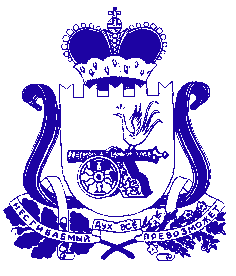 АДМИНИСТРАЦИЯ МУНИЦИПАЛЬНОГО ОБРАЗОВАНИЯ «КРАСНИНСКИЙ РАЙОН»  СМОЛЕНСКОЙ ОБЛАСТИП О С Т А Н О В Л Е Н И Еот 09.04.2024 №  138Об  использовании земельного участка,расположенного на территорииКраснинского района Смоленской области без его предоставления и установления сервитута В соответствии  с Земельным кодексом Российской Федерации, Постановлением Правительства Российской Федерации от 27.11.2014 года № 1244 «Об утверждении Правил выдачи разрешения на использования земель или земельного участка, находящихся в государственной или муниципальной собственности», Постановлением Администрации Смоленской области от 28.05.2015 года № 302 «Об утверждении Положения о порядке и условиях размещения объектов на землях или земельных участках, находящихся в государственной или муниципальной собственности, без предоставления земельных участков и установления сервитутов», на основании заявления АО «Газпром газораспределение Смоленск» от 08.04.2024 года № б/н, за которое по доверенности № 83 от 21 марта 2024 года действует Шмидт Екатерина Викторовна  (паспорт серии 66 09 № 525909, выдан 02.03.2010 отделом УФМС России по Смоленской области в Промышленном районе г. Смоленска),  Администрация муниципального образования «Краснинский район» Смоленской области постановляет: 1. Предоставить  Акционерному обществу «Газпром газораспределение Смоленск» (ОГРН 1026701455329, ИНН 6731011930)  (далее - Пользователь), разрешение   на использование  земельного участка,  площадью 593 кв.м.,  расположенного по адресу: Российская Федерация, Смоленская область, Краснинский район, Гусинское сельское поселение, деревня  Гусино, ул. Октябрьская , в районе жилого дома № 14, в  границах кадастрового  квартала 67:11:0380101, в соответствии с приложенной схемой границ земельного участка на кадастровом плане территории. 2.  Определить вид размещаемого объекта: нефтепроводы и нефтепродукты диаметром  DN 300 и менее, газопроводы и иные трубопроводы давлением до 1,2 Мпа, для размещения которых не требуется разрешение на строительство.  3.   Установить срок  действия разрешения, указанного в пункте 1 настоящего постановления -11 месяцев.4.   В случае, если использование земельного участка, указанного в пункте 1 настоящего постановления,  привело к порче  либо уничтожению плодородного слоя почвы в границах земельного участка, Пользователь обязан:1) привести такой земельный участок в состояние пригодное для его использования в соответствии с разрешенным использованием;2) выполнить необходимые работы по рекультивации земельного участка.5.   Действие разрешения на использование земельного участка. находящегося в государственной или муниципальной собственности, в целях, указанных в пункте 1 настоящего постановления, прекращается со дня предоставления земельного участка гражданину или юридическому лицу. 6.  Довести до сведения АО «Газпром газораспределение Смоленск»  о необходимости :- осуществить приемку в эксплуатацию, размещаемого объекта с участием представителя Администрации муниципального образования «Краснинский район» Смоленской области;- установить охранную зону размещаемого объекта, в соответствии с требованиями федерального законодательства.7. В течение десяти дней со дня принятия настоящего постановления направить копию постановления с приложением схемы границ земельного участка на кадастровом плане территории в федеральный орган исполнительной власти, уполномоченный Правительством Российской Федерации на осуществление государственного земельного надзора.8. Отделу правового и информационного обеспечения Администрации муниципального образования «Краснинский район» Смоленской области (И.А. Малихов) разместить настоящее постановление на сайте муниципального образования «Краснинский район» Смоленской области.9. Контроль за исполнением данного постановления оставляю за собой. Глава муниципального образования«Краснинский район»Смоленской области                                                    		             С.В. Архипенков